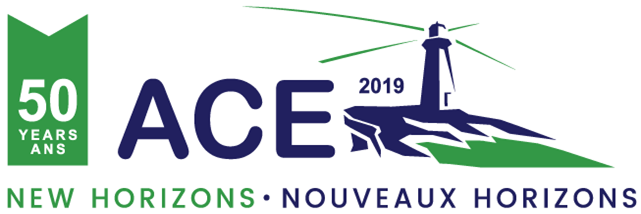 Modèle de présentation pour la soumission d’un résuméLe résumé ne doit pas dépasser une (1) page. SOMMAIRE Ce sommaire de deux à trois lignes sera traduit et devrait refléter le point essentiel de votre communication; c’est-à-dire semblable à un résumé scientifique, mais plus court. Étant donné que cette partie sera traduite pour les membres de la communauté anglophone ou francophone, il est important de fournir vos principales conclusions.   ÉNONCÉ DU PROBLÈME / IntroductionCette section devrait expliquer et justifier votre question de recherche.OBJECTIF OU QUESTION DE RECHERCHELes directives visent à assurer une uniformité dans la présentation des communications. Veuillez respecter toutes les consignes : marge de 1 po (2,54 cm) de tous les côtés; police de caractères Arial 11 pt (sauf pour le titre qui est de 14 pt), interligne simple, aucune pagination, une seule colonne, un espacement (une ligne) entre les paragraphes comme dans le présent modèle. (Veuillez noter l’espacement entre les paragraphes ici!) Le style de référence APA doit être utilisé pour les citations; c.-à-d. auteur-date (auteur, année), (auteur 1 et auteur 2, année) ou (auteur 1 et coll., année).MÉTHODOLOGIEIl est possible de modifier des sections ou d’en ajouter de nouvelles si votre document le requiert (p. ex., pour un travail théorique). Vous devez toutefois respecter la mise en forme du modèle. RÉSULTATSChaque tableau doit avoir un en-tête; le titre des figures doit être ajouté sous la figure; et les figures doivent respecter la mise en forme générale du modèle (c.-à-d. à l’intérieur des marges). Il ne doit pas y avoir d’hyperliens renvoyant à des images, etc. Les images doivent être insérées dans le fichier transmis. DISCUSSIONInterprétation des résultats, limites, forces, prochaines étapes, etc.CONCLUSIONS  Énoncées de façon succincte.RÉFÉRENCES BIBLIOGRAPHIQUES – Les références peuvent dépasser la limite de 1 page, s’il y a lieu.(Le style de référence APA, 5e édition, doit être utilisé pour les références)Khalid, H.M., & Helander, M.G. (2004). A framework for effective customer needs in product design. Theoretical Issues in Ergonomics Science, 5, 27-42.